VELIKOSTNÍ TABULKA  TRAINING SUIT - BOYSTRAINING SUIT - GIRLSTRAINING SUIT 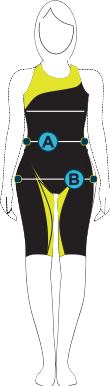 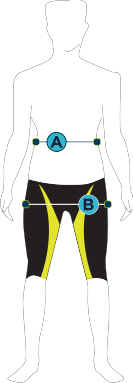 A - VÝŠKA:Měřena výška od hlavy po chodidla.B - BOKY:Měřeno kolem boků v nejširším místě. C - HRUDNÍK:Měřeno kolem zad a hrudníku v nejširším místě. UPOZORNĚNÍ : TATO VELIKOSTNÍ TABULKA JE POUZE OBECNÉ VODÍTKO.   Doporučujeme, aby závodní plavky byly zkoušenyindividuálně pro perfektní padnutí.A PAS CM5557596163B BOKY CM6568737883C HRUDNÍK CM5760657075VÝŠKA  CM116-122123-132133-140141-152153-164USA/UK/FR/IT6Y8Y10Y12Y14YDE / A /CH/CZ116128140152164